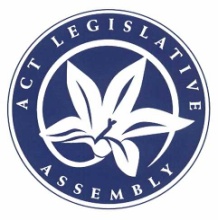 Legislative Assembly for the
Australian Capital Territory2016-2017-2018-2019-2020Questions on Notice PaperNo 46Friday, 5 June 2020_____________________________New questions(30 days expires 5 July 2020)	3026	MR PARTON: To ask the Minister for Housing and Suburban Development—Does Housing ACT, when managing tenants, maintain records on (a) tenant history, (b) behavioural incidences including violence, (c) complaints against the tenant by other Housing ACT tenants, (d) complaints against the tenant by other members of the public, (e) incidences of damage to ACT government property, (f) mental health illness, (g) history of drug dependency, (h) any dependents, (i) marital or de-facto status and (j) criminal history.What part of Housing ACT is responsible for maintaining tenant records.How is tenant records information stored.How is access to these records managed.Can the Minister provide a copy of Housing ACT’s privacy policy.Can the Minister provide a copy of Housing ACT’s organisation structure.Can the Minister provide details of what each area/branch of Housing ACT is responsible for.What part of Housing ACT is responsible for allocating tenancies.How is a tenancy allocation decision made.Can the Minister provide copies of the Housing ACT allocations policy.Can the Minister provide details of any policies and procedures supporting Housing ACT allocation decisions.Can the Minister provide details of any internally produced or externally sourced reports or studies into Housing ACT’s allocation policy since 2016.Can the Minister provide the standard position description for a Housing ACT Housing Manager ie, a Housing ACT employee responsible for inspecting Housing ACT assets and/or visiting Housing ACT tenants.What types of induction training is provided to new Housing Managers.What support counselling services are available to Housing Managers.	3027	MR PARTON: To ask the Minister for Housing and Suburban Development—How many Housing ACT dwellings (a) have and (b) do not have, an Energy Efficiency Rating (EER).Can the Minister provide a volumetric breakdown by EER of Housing ACT (a) houses, (b) townhouses and (c) units.How many Housing ACT dwellings (a) have and (b) do not have, solar panels.	3028	MR PARTON: To ask the Minister for Housing and Suburban Development—Can the Minister provide for the financial years (a) 2018-19 and (b) 2019-20 to 31 March 2020, the total Urgent (4) (i) maintenance items and (ii) maintenance items completed within four hours.Can the Minister provide for the financial years (a) 2018-19 and (b) 2019-20 to 31 March 2020, the total Priority Next Day (i) maintenance items and (ii) maintenance items completed by 6 pm the next calendar day. Can the Minister provide for the financial years (a) 2018-19 and (b) 2019-20 to 31 March 2020, the total Priority (D5) (i) maintenance items and (ii) maintenance items completed within five calendar days. Can the Minister provide for the financial years (a) 2018-19 and (b) 2019-20 to 31 March 2020, the total Normal Repairs (D20) (i) maintenance items and (ii) maintenance items completed within 20 calendar days.	3029	MR PARTON: To ask the Minister for Business and Regulatory Services—What revenue has been collected since the Point-of-Consumption (POC) Tax on the three racing codes was introduced, broken into financial year.Can the Minister provide any internal reports on plans or options to change the rate of the POC tax.	3030	MRS KIKKERT: To ask the Minister for City Services—What specific amenity upgrades and refresh works will be undertaken at the play spaces at (a) Totterdell Street (south), Belconnen, (b) Kesteven Street, Florey, (c) Tattersall Crescent, Florey, (d) Allman Crescent, Macquarie, (e) Vagabond Crescent, McKellar and (g) Flower Place, Melba.For each play space referred to in part (1), can the Minister provide (a) if seating is being upgraded and refreshed, what kind and how much, (b) if shade infrastructure is being upgraded and refreshed, how many and where and (c) if new pieces of equipment are being upgraded and refreshed, what kind.For each play space referred to in part (1), when (a) are these upgrades and refresh works expected to be completed or (b) were they completed, if they have already been done.Are there now plans to undertake amenity upgrades and/or refresh works at any other play spaces in the Belconnen District; if so, can the Minister provide details as for those listed in parts (1) to (3).	3031	MRS KIKKERT: To ask the Minister for Children, Youth and Families—How much has the ACT Government budgeted specifically for measures to address youth homelessness in each financial year from 2011–12 to 2018–19, inclusive.How much in total was spent on measures to address youth homelessness in each financial year from 2011–12 to 2018–19, inclusive.Can the Minister list specific measures funded, which government agency/ies or external service provider/s were responsible for the measure, and how much funding each measure received in each financial year from 2011–12 to 2018–19, inclusive.	3032	MRS DUNNE: To ask the Minister for Health—In relation to the notifiable invoices register, what was the purpose for the payment of $35,008.60 to Gartner Australasia Pty Ltd on 16-04-20 and why was it described as “Memberships”.Why were various payments made in April 2020, totalling $2,144,511.92, described collectively and generically as “Buildings & Fitout – WIP” with no further information provided and what was the purpose of each payment.Why were two payments made in April 2020 to Shaw Building Group Pty Ltd totalling $714,856.09 described generically as “Capital work project” with no further information provided and what was the purpose of each payment.Why did it take (a) 42 days to pay the invoice for $171,072.00 from the Australian National University and (b) 70 days to pay the invoice for $26,499.00 from Lamson Concepts.What contractor services were provided for the payments of (a) $747,881.30 to Brookfield Global Integrated Solutions Pty Ltd and (b) $754,170.21 to Progility Pty Ltd.What medical equipment was supplied by Varian Medical Systems Australia for the payment of $3,100,804.08 and why did it take 65 days to pay the invoice.Why was the Health Care Consumers Association paid $28,470.08 to have a representative on Design User GroupsAre the Design User Groups referred to in part (7) associated with SPIRE; if not, what are they associated with.How many Design User Groups are there and (a) what is the purpose of each one, (b) who sits on each one, (c) who, other than public servants, is paid to sit on them and (d) how much is paid for this purpose.	3033	MRS DUNNE: To ask the Minister for Health—How many breast screening procedures have been performed in the period between 1 January and 30 April 2020 and how does this compare with the same periods in (a) 2019, (b) 2018, (c) 2017, (d) 2016 and (e)2015.How many ovarian cancer screening procedures have been performed in the period between 1 January and 30 April 2020 and how does this compare with the same periods in (a) 2019, (b) 2018, (c) 2017, (d) 2016 and (e)2015.How many prostate cancer screening procedures have been performed in the period between 1 January and 30 April 2020 and how does this compare with the same periods in (a) 2019, (b) 2018, (c) 2017, (d) 2016 and (e) 2015.How many bowel cancer screening procedures have been performed in the period between 1 January and 30 April 2020 and how does this compare with the same periods in (a) 2019, (b) 2018, (c) 2017, (d) 2016 and (e) 2015.What impact has COVID-19 had on the performance of cancer screening procedures in the ACT.When is it likely that cancer screening procedures occur at the same rate as before COVID-19.What actions is the Government taking to target high risk areas of the community to encourage them to be tested.	3034	MRS DUNNE: To ask the Minister for Health—Why were less than half of all people who presented to an emergency department during the second quarter of 2019-20 seen on time.Why were less than 20 percent of patients in the urgent category who presented to The Canberra Hospital emergency department during the second quarter of 2019-20 seen on time.Why has there been a deteriorating trend in the timeliness of emergency departments in the 20 years of the ACT Labor, and, latterly, the ACT Labor/Greens governments.Noting the quarterly performance report on health services, for the second quarter of 2019-20 was due at the beginning of March 2020, more than two weeks before the public health emergency in the ACT was declared, why did the Minister, on 7 May 2020, in answer to a question without notice, which the Minister took on notice, about why the second quarter report was late, say “during March there were a lot of pressures across our entire health system” and having taken the question on notice, why did the minister repeat this reason in the answer provided on 21 May 2020 when she said “key health services personnel and ACTHD staff were being re-prioritised to manage the COVID-19 public health emergency”.Why was the report for the first quarter of 2019-20 late.What reasons did the directorate give to the Minister as to the reasons for the lateness of the performance reports for the (a) first quarter and (b) second quarter of 2019-20.What action did the Minister take and when did the minister take it, to follow up with the directorate as to why the reports for (a) the first quarter and (b the second quarter of 2019-20 were not submitted on time, by the beginning of December 2019 and March 2020 respectively.Noting the Minister told the Assembly on 7 May 2020 that she had “no reason to believe that there will be a delay in future reporting, but I will certainly keep an eye on it”, (a) was the report delivered on time; if not, why was it late and when was it delivered and (b) what action did the Minister take, and when did she take it, to monitor and follow-up on its delivery.	3035	MS LE COUTEUR: To ask the Treasurer—In relation to rebates to land tax for lessors who reduce rent for COVID-19 affected tenants, how many lessors have accessed the land tax rebate scheme.Does the ACT Government have information about the value of these discounts and the location of the dwellings they apply to; if so, can the Minister provide information about the number of dwellings and the value of the land tax discounts for each suburb in Canberra where there are lessors participating in the scheme.	3036	MS LE COUTEUR: To ask the Minister for Tourism and Special Events—What proportion of entertainment and art was provided by local artists and performers at this year’s Enlighten festival.What proportion of the entertainment and art program for Floriade this year had been planned to be provided by local artists.What measures, if any, have been undertaken to support paid entertainers and artists who may have been originally booked for Floriade 2020 prior to the decision to cancel itWhat formula, if any, is used to calculate the payment to artists and entertainers who perform at ACT Government-funded events and does this differ across different types of events; if so, how.	3037	MS LE COUTEUR: To ask the Minister for Planning and Land Management—For the “Planning framework supporting delivery of Stage 2 of Light Rail to Woden” project, what (a) is the current status of the project and (b) are the next steps and when are they expected to occur.For the upcoming land release at Watson sections 74 and 76, what (a) is the current status of preparations for land release and (b) are the next steps and when are they expected to occur.For the Western Edge Study, what (a) is the current status of the project and (b) are the next steps and when are they expected to occur.For the Planning Review, what (a) is the current status of the project and (b) are the next steps and when are they expected to occur.	3038	MS LE COUTEUR: To ask the Minister for Planning and Land Management—Have any trees needed to be cut down for the initial phase of the 5G network rollout; if so, were any of these on private land and can the Minister provide the details.Were any of these regulated or registered tree; if so, can the Minister provide details.Is the ACT Government aware of whether any trees will need to be removed as part of the remainder of the rollout of the 5G network; if so, (a) will any of these be on private land, (b) has a process been developed, or will there be, regarding what trees are protected and which ones might be removed and (c) will the ACT Government require telecommunications companies to replant a smaller tree, or plant a tree elsewhere to offset any tree removal.	3039	MS LE COUTEUR: To ask the Minister for Children, Youth and Families—For the most recent year that data is available for, and for each of the preceding four years, can the Minister provide information about (a) how many times parents of children in the care and protection system have requested information about why decisions have been made in relation to their children’s care using the Freedom of Information process, (b) how many of these requests have been granted and (c) how many of these requests have been denied.	3040	MS LE COUTEUR: To ask the Minister for Business and Regulatory Services—How many staff are allocated to the Fix My Street request management.How long is the average email response to Fix My Street.What is the average time taken to fix these requested issues.How many Fix My Street requests are there each month and what is the breakdown of these requests by the category of (a) cycle and footpaths, (b) grass, trees and shrubs, (c) parks and public spaces, (d) roads, parking and vehicles, (e) streetlights, (f) water and (g) other.	3041	MS LE COUTEUR: To ask the Minister for City Services—How many ACT Government owned and managed playgrounds are (a) fully fenced, (b) partially fenced and (c) not fenced.Can the Minister provide information on why some ACT Government owned and managed playgrounds are fenced and others not, for example, proximity to roads, because some are for very small children etc.Is there a plan to add or remove fencing from ACT Government owned and managed playgrounds.	3042	MS LE COUTEUR: To ask the Minister for City Services—What are the ACT Government’s plans to create new cat containment areas in (a) new residential areas and (b) existing residential areas.What education and enforcement activity within cat containment areas has been undertaken in the last year.Can the Minister provide details of any fines, warnings, or other sanctions against cat owners who have breached the rules in cat containment areas in the last year.	3043	MS LE COUTEUR: To ask the Minister for Recycling and Waste Reduction—In relation to hail damaged cars in paddocks in the Majura Valley, is a development application required for car storage in this location.Was a development application sought for a car storage facility in this location.Does the Government have information about how long the vehicles are likely to stay in their current location; if so, can the Minister provide details.What is the approach to dealing with these vehicles, will they be recycled and are they able to be roadworthy again.	3044	MS LE COUTEUR: To ask the Minister for Recycling and Waste Reduction—What is the cost per tonne of recycling under the (a) Container Deposit Scheme and (b) standard kerbside recycling scheme.	3045	MS LE COUTEUR: To ask the Minister for Recycling and Waste Reduction—How often are waste audits conducted and are the results public; if not, why not. 	3046	MS LE COUTEUR: To ask the Minister for Transport—What is the current status of the development of the “Moving Canberra: Integrated Transport Strategy” process.When will the final strategy be released.	3047	MS LE COUTEUR: To ask the Minister for Climate Change and Sustainability—What is the number of dwellings in the ACT, by dwelling type, (a) connected to the natural gas network and (b) not connected to the natural gas network.	T Duncan	Clerk of the Legislative Assembly_________________